Принято:Решение Ученого совета От «30» августа 2019 г.Протокол №1Рабочая программа учебной дисциплиныЭффективное лидерство и управление командойНаправление подготовки38.03.03 Управление персоналомНаправленность (профиль) подготовкиУправление персоналом организацииКвалификация (степень) выпускникаБакалаврФорма обученияЗаочнаяМосква, 2019СОДЕРЖАНИЕ1.Перечень планируемых результатов обучения по учебной дисциплине (модулю), соотнесённых с планируемыми результатами освоения основной профессиональной образовательной программыВ результате освоения ОПОП бакалавриата обучающийся должен овладеть следующими результатами обучения по дисциплине (модулю) Эффективное лидерство и управление командой:2.Место учебной дисциплины в структуре основной профессиональной образовательной программы бакалавриатаУчебная дисциплина Эффективное лидерство и управление командой является дисциплиной по выбору вариативной части. Для освоения учебной дисциплины необходимы компетенции, сформированные в рамках следующих учебных дисциплин ОПОП: Социология, Основы управления персоналом, Формирование профессиональной команды. Данный курс необходим для освоения дисциплин: Управление социальным развитием персонала,  Инновационный менеджмент в управлении персоналом,Дисциплина изучается на 4 курсе заочной формы обучения.3. Объем дисциплины в зачетных единицах с указанием количества академических часов, выделенных на контактную работу обучающихся с преподавателем (по видам занятий) и на самостоятельную работу обучающихсяОбщая  трудоемкость  (объем)  дисциплины   составляет 4 зачетные единицы, 144 часа.3.1 Объём дисциплины по видам учебных занятий (в часах)Содержание дисциплины, структурированное по темам (разделам) с указанием отведенного на них количества академических часов и видов учебных занятий4.1 Разделы дисциплины и трудоемкость по видам учебных занятий (в академических часах)Заочная форма обучения Содержание дисциплины, структурированное по темамТема 1. Функция лидера в современном обществе Содержание лекционного занятияКонцепция лидерства в психологии. Функция лидера в современном обществе. Лидерство как фактор личностного роста и движущая сила социального и предпринимательского развития. Роль лидера в условиях глобализации рынка. Междисциплинарная функция психологии лидерства и ее роль в системе наук о менеджменте и деловом администрировании.Содержание практического занятия1. Лидерство как фактор личностного роста и движущая сила социального и предпринимательского развития. 2. Роль лидера в условиях глобализации рынка. Тема 2. История зарождения и развития психологии лидерства Содержание лекционного занятияПредвоенные годы: теория черт лидерства (лидерство как неформальный феномен и как руководство), исследование стилей лидерства, принципы изучения «жизненного пространства» личности. Послевоенные теории: ситуационный подход, теория перцептивной активности последователей, теория личностного аспект лидерства, харизма лидера, вероятностная модель эффективности лидерства: трансформационная парадигма, трансакционистская парадигма.Содержание практического занятияПредвоенные годы: теория черт лидерства (лидерство как неформальный феномен и как руководство), исследование стилей лидерства, принципы изучения «жизненного пространства» личности. Послевоенные теории: ситуационный подход, теория перцептивной активности последователей, теория личностного аспект лидерства, харизма лидера, вероятностная модель эффективности лидерства: трансформационная парадигма, трансакционистская парадигма.Тема 3. Личностные характеристики лидера Содержание лекционного занятияЧетыре базовых компонента фигуры лидера: социально-экономическая личностная структура. Вектор ведущей направленности бизнесмена-лидера. Лидерские качества бизнесмена. Фундаментальные принципы этики лидера. Психическая структура человека. Концепции направленности и интенциональности. Эгомаркетинг, как процесс, направленный на самореализацию и самовыражение личности с учетом потребностей внешней среды. Основные элементы эгомаркетинга: мотивационный, социально-экономический, целевой, нравственный, культурологический. Основные функции эгомаркетинга и их содержание. Критерии эффективности эгомаркетинга. Понятие креативности. Личностные предпосылки креативности.Содержание практического занятияПсихическая структура человека. Концепции направленности и интенциональности. Эгомаркетинг, как процесс, направленный на самореализацию и самовыражение личности с учетом потребностей внешней среды. Основные элементы эгомаркетинга: мотивационный, социально-экономический, целевой, нравственный, культурологический. Тема 4. Механизмы выдвижения в лидеры Содержание лекционного занятияВиды подходов к явлению лидерства в психологии: их основные сходства и различия. Принципы эффективного взаимодействия человека и системы: самореализация и взаимная функциональность. Этапы становления лидера. Имплицитная теория лидерства. Психологическая концепция обмена: (обмен в контексте трансакционистского подхода к лидерству; обмен как проявление «идиосинкразического кредита»; ценностный обмен).Содержание практического занятияПроектирование основной структуры организации: организация групп, распределение властных полномочий, три типа взаимозависимости. Основные подходы к формированию команды: целеполагающий, межличностный, ролевой и проблемно-ориентированный. Стадии развития коллектива (притирка, конфликт, эксперимент, решение проблем, формирование прочных связей). Метод психологических доминант Неда Херрманна: однородный рабочий коллектив, неоднородный рабочий коллектив.Тема 5. Понятие команды, типы команд Содержание лекционного занятияОпределение команды, типология команд. Операционные или инновационные цели команды. Два вида команд: функциональные команды: команды советников, производственные команды; инновационные команды: проектные команды и команды действия. Тип мышления: типологический опросник Майерс-Бригс. Четыре пары основных характеристик типов личности: экстраверсия-интроверсия, сенсорика-интуиция, мышление-чувствование, решение-восприятие.Содержание практического занятияИнтересы общие, частные и корыстные. Манипулирование как реализация корыстных интересов. Виды манипулирования - экономическое, политическое, бюрократическое, идеологическое, психологическое. Понятие и природа конфликтных ситуаций в организации. Типология конфликтов. Основы управления конфликтом. Тема 6. Социально-психологическая структура команды Содержание лекционного занятияСоциальная группа, ее структура. Малая группа. Основные характеристики коллектива. Формальные и неформальные коллективы. Внутренняя социально-психологическая структура. Социальная структура группы: статусно-ролевые отношения, профессиовально-квалификационные характеристики и половозрастной состав. Схема ролевого поведения человека американского психолога Олпорта. Особенности женской и мужской психологии. Женские, мужские и смешанные команды. Социометрия и психологический климат коллектива.Содержание практического занятияФормальные и неформальные коллективы.  Внутренняя социально-психологическая структура. Социальная структура группы: статусно-ролевые отношения, профессионально-квалификационные характеристики и половозрастной состав.Схема ролевого поведения человека американского психолога Олпорта. Перечень учебно-методического обеспечения для самостоятельной работы обучающихся по дисциплине (модулю)Одним из основных видов деятельности обучающегося является самостоятельная работа, которая включает в себя изучение лекционного материала, учебников и учебных пособий, первоисточников, подготовку сообщений, выступления на групповых занятиях, выполнение заданий преподавателя. Методика самостоятельной работы предварительно разъясняется преподавателем и в последующем может уточняться с учетом индивидуальных особенностей обучающихся. Время и место самостоятельной работы выбираются обучающимися по своему усмотрению с учетом рекомендаций преподавателя.Самостоятельная работа преследует цель закрепить, углубить и расширить знания, полученные обучающимися в ходе аудиторных занятий, а также сформировать навыки работы с научной, учебной и учебно-методической литературой, развивать творческое, продуктивное мышление обучаемых, их креативные качества.Изучение основной и дополнительной литературы является наиболее распространённой формой самостоятельной работы обучающимися и в процессе изучения дисциплины применяется при рассмотрении всех тем. Результаты анализа основной и дополнительной литературы в виде короткого конспекта основных положений той или иной работы, наличие которой у обучающегося обязательно.Основные формы самостоятельной работы:- анализ и изучение литературы и лекционного материала; - подготовка презентаций; - подготовка к зачету.Методическое обеспечение самостоятельной работы преподавателем состоит из:определения вопросов, которые обучающиеся должны изучить самостоятельно;подбора необходимой литературы, обязательной для проработки и изучения;поиска дополнительной научной литературы, к которой обучающиеся могут обращаться по желанию, при наличии интереса к данной теме;Самостоятельная работа может выполняться обучающимся в читальном зале библиотеки, в компьютерных классах, а также в домашних условиях. Самостоятельная работа обучающихся подкрепляется учебно-методическим и информационным обеспечением, включающим учебники, учебно-методические пособия, конспекты лекций.Фонд оценочных средств для проведения промежуточной аттестации обучающихся по дисциплине 	Фонд оценочных средств оформлен в виде приложения к рабочей программе дисциплины «Эффективное лидерство и управление командой».Перечень основной и дополнительной учебной литературы, необходимой для освоения дисциплины а)	основная учебная литература:Колношенко В.И. Лидерство менеджера [Электронный ресурс]: практикум/ Колношенко В.И., Колношенко О.В.— Электрон. текстовые данные.— М.: Московский гуманитарный университет, 2015.— 130 c.— Режим доступа: http://www.iprbookshop.ru/50668.html.— ЭБС «IPRbooks»Сафонова, Н. М. Лидерство и командообразование : учебное пособие / Н. М. Сафонова. — Набережные Челны : Набережночелнинский государственный педагогический университет, Печатная галерея, 2017. — 68 c. — ISBN 2227-8397. — Текст : электронный // Электронно-библиотечная система IPR BOOKS : [сайт]. — URL: http://www.iprbookshop.ru/73541.html (дата обращения: 26.01.2020). — Режим доступа: для авторизир. пользователейСибирякова, Т. Б. Основы профессионального развития менеджера (введение в направление подготовки) : учебное пособие / Т. Б. Сибирякова. — Саратов : Вузовское образование, 2018. — 170 c. — ISBN 978-5-4487-0320-1. — Текст : электронный // Электронно-библиотечная система IPR BOOKS : [сайт]. — URL: http://www.iprbookshop.ru/77579.html (дата обращения: 26.01.2020). — Режим доступа: для авторизир. пользователейб) дополнительная учебная литература:1. Ричард Бояцис Резонансное лидерство [Электронный ресурс]: самосовершенствование и построение плодотворных взаимоотношений с людьми на основе активного сознания, оптимизма и эмпатии/ Ричард Бояцис, Энни Макки— Электрон. текстовые данные.— М.: Альпина Паблишер, 2016.— 300 c.— Режим доступа: http://www.iprbookshop.ru/41358.html.— ЭБС «IPRbooks»2.Ильина, Е. В. Лидерство. Особенности управления в строительстве и сфере жилищно-коммунальных услуг : учебное пособие / Е. В. Ильина, А. Н. Афанасьева, А. И. Романова. — Казань : Казанский государственный архитектурно-строительный университет, ЭБС АСВ, 2017. — 154 c. — ISBN 978-5-7829-0524-8. — Текст : электронный // Электронно-библиотечная система IPR BOOKS : [сайт]. — URL: http://www.iprbookshop.ru/73308.html (дата обращения: 26.01.2020). — Режим доступа: для авторизир. пользователей3.	Стивен Кови Лидерство, основанное на принципах [Электронный ресурс]/ Стивен Кови— Электрон. текстовые данные.— М.: Альпина Паблишер, 2016.— 302 c.— Режим доступа: http://www.iprbookshop.ru/43682.html.— ЭБС «IPRbooks»4. Джон Коттер Лидерство Мацуситы [Электронный ресурс]: уроки выдающегося предпринимателя ХХ века/ Джон Коттер— Электрон. текстовые данные.— М.: Альпина Паблишер, 2016.— 286 c.— Режим доступа: http://www.iprbookshop.ru/43562.html.— ЭБС «IPRbooks»8.Современные профессиональные базы данных и информационные справочные системы1. Информационно-правовая система «Консультант+» - договор №2856/АП от 01.11.20072. Информационно-справочная система «LexPro» - договор б/н от 06.03.20133. Официальный интернет-портал базы данных правовой информации http://pravo.gov.ru4. Портал Федеральных государственных образовательных стандартов высшего образования http://fgosvo.ru5. Портал "Информационно-коммуникационные технологии в образовании" http://www.ict.edu.ru6. Научная электронная библиотека http://www.elibrary.ru/7. Национальная электронная библиотека http://www.nns.ru/8. Электронные ресурсы Российской государственной библиотеки http://www.rsl.ru/ru/root3489/all9. Web of Science Core Collection — политематическая реферативно-библиографическая и наукомтрическая (библиометрическая) база данных — http://webofscience.com10. Полнотекстовый архив ведущих западных научных журналов на российской платформе Национального электронно-информационного консорциума (НЭИКОН) http://neicon.ru11. Базы данных издательства Springer https://link.springer.com12. Открытые данные государственных органов http://data.gov.ru/9.Методические указания для обучающихся по освоению дисциплины  10.Лицензионное программное обеспечение:1. Операционная система Microsoft Windows XP Professional Russian — OEM-лицензии (поставляются в составе готового компьютера);2. Операционная система Microsoft Windows 7 Professional — OEM-лицензии (поставляются в составе готового компьютера);3. Программный пакет Microsoft Office 2007 — лицензия № 45829385 от 26.08.20094. Программный пакет Microsoft Office 2010 Professional — лицензия № 48234688 от 16.03.20114. Программный пакет Microsoft Office 2010 Professional — лицензия № 49261732 от 04.11.20115. Комплексная система антивирусной защиты DrWEB Entrprise Suite — лицензия № 126408928, действует до 13.03.20186.Программный пакет LibreOffice — свободная лицензия Lesser General Public License11.Описание материально-технической базы, необходимой для осуществления образовательного процесса по дисциплине (модулю)303 каб. Центр (класс) деловых игр – лаборатория304 каб. - учебная аудитория для самостоятельной работы обучающихся с выходом в сеть Интернет. 	12.Особенности реализации дисциплины для инвалидов и лиц с ограниченными возможностями здоровьяДля обеспечения образования инвалидов и обучающихся с ограниченными возможностями здоровья разрабатывается адаптированная образовательная программа, индивидуальный учебный план с учетом особенностей их психофизического развития и состояния здоровья, в частности применяется индивидуальный подход к освоению дисциплины, индивидуальные задания: рефераты, письменные работы и, наоборот, только устные ответы и диалоги, индивидуальные консультации, использование диктофона и других записывающих средств для воспроизведения лекционного и семинарского материала.В целях обеспечения обучающихся инвалидов и лиц с ограниченными возможностями здоровья библиотека комплектует фонд основной учебной литературой, адаптированной к ограничению их здоровья, предоставляет возможность удаленного использования электронных образовательных ресурсов, доступ к которым организован в МПСУ. В библиотеке проводятся индивидуальные консультации для данной категории пользователей, оказывается помощь в регистрации и использовании сетевых и локальных электронных образовательных ресурсов, предоставляются места в читальных залах, оборудованные программами невизуального доступа к информации, экранными увеличителями и техническими средствами усиления остаточного зрения.Иные сведения и (или) материалы13.1 Перечень образовательных технологий, используемых при осуществлении образовательного процесса по дисциплинеДля освоения компетенций установленных Федеральным государственным образовательным стандартом применяются как традиционные образовательные технологии, такие как лекционные и практические (семинарские) занятия, подготовка рефератов, а также электронная информационно-образовательная среда.Составитель: ст. преподаватель Айсина Д.С.14. Лист регистрации измененийРабочая программа учебной дисциплины (модуля) обсуждена и утверждена на заседании Ученого совета от «24» июня 2013 г. протокол № 10Перечень планируемых результатов обучения по дисциплине (модулю), соотнесенных с планируемыми результатами освоения основной профессиональной образовательной программы3Место учебной дисциплины (модуля) в структуре основной профессиональной образовательной программы бакалавриата 4Объем дисциплины (модуля) в зачетных единицах с указанием количества академических часов, выделенных на контактную работу обучающихся с преподавателем (по видам занятий) и на самостоятельную работу обучающихся53.1 Объём дисциплины (модуля) по видам учебных занятий (в часах)5Содержание дисциплины (модуля), структурированное по темам (разделам) с указанием отведенного на них количества академических часов и видов учебных занятий5 Разделы дисциплины (модуля) и трудоемкость по видам учебных занятий (в академических часах)5 Содержание дисциплины (модуля), структурированное по разделам (темам)6Перечень учебно-методического обеспечения для самостоятельной работы обучающихся по дисциплине (модулю)8Фонд оценочных средств для проведения промежуточной аттестации обучающихся по дисциплине (модулю)9Перечень основной и дополнительной учебной литературы, необходимой для освоения дисциплины (модуля)9Современные профессиональные базы данных и информационные справочные системы10Методические указания для обучающихся по освоению дисциплины (модуля)11Лицензионное программное обеспечение15Описание материально-технической базы, необходимой для осуществления образовательного процесса по дисциплине (модулю)15Особенности реализации дисциплины для инвалидов и лиц с ограниченными возможностями здоровья15Иные сведения и (или) материалы15Перечень образовательных технологий, используемых при осуществлении образовательного процесса по дисциплине (модулю)15 Лист регистрации изменений16Коды компетенцийРезультаты освоения ОПОП Содержание компетенцийПеречень планируемых результатов обучения по учебной дисциплинеОПК-8способность использовать нормативные правовые акты в своей профессиональной деятельности, анализировать социально-экономические проблемы и процессы в организации, находить организационно-управленческие и экономические решения, разрабатывать алгоритмы их реализации и готовность нести ответственность за их результатыЗнать: нормативные правовые акты, основы анализа социально-экономических проблем и процессов в организацииУметь: использовать нормативные правовые акты в своей профессиональной деятельности, анализировать социально-экономические проблемы и процессы в организации, находить организационно-управленческие и экономические решения и нести ответственность за их результатыВладеть: методами разработки и реализации алгоритмов организационно-управленческих и экономических решенийПК-6знание основ профессионального развития персонала, процессов обучения, управления карьерой и служебно-профессиональным продвижением персонала, организации работы с кадровым резервом, видов, форм и методов обучения персонала и умением применять их на практикеЗнать: основы профессионального развития персонала, процессов обученияУметь: осуществлять   управление карьерой и служебно-профессиональным продвижением персоналаВладеть: навыками  организации работы с кадровым резервом, видов, форм и методов обучения персонала и умением применять их на практикеПК-10знание Трудового кодекса Российской Федерации и иных нормативных правовых актов, содержащих нормы трудового права, знание процедур приема, увольнения, перевода на другую работу и перемещения персонала в соответствии с Трудовым кодексом Российской Федерации и владение навыками оформления сопровождающей документацииЗнать: основы Трудового кодекса Российской Федерации и иных нормативных правовых актовУметь:  применять нормы трудового права при осуществлении процедур приема, увольнения, перевода на другую работу и перемещения персоналаВладеть: навыками оформления сопровождающей документацииПК-31способность и готовность оказывать консультации по формированию слаженного, нацеленного на результат трудового коллектива (взаимоотношения, морально-психологический климат), умение применять инструменты прикладной социологии в формировании и воспитании трудового коллективаЗнать: основы консультирования по формированию слаженного, нацеленного на результат трудового коллектива Уметь:  консультировать по вопросам взаимоотношений и создания благоприятного морально-психологического климата в трудовом коллективеВладеть: навыками применения инструментов прикладной социологии в формировании и воспитании трудового коллективаПК-33владение навыками самоуправления и самостоятельного обучения и готовность транслировать их своим коллегам, обеспечивать предупреждение и профилактику личной профессиональной деформации и профессионального выгоранияЗнать: методы самоуправления и профилактики профессиональной деформацииУметь самостоятельно получать новые знания и заниматься самоуправлениемВладеть способами профилактики профессиональной деформации и профессионального выгорания                    Объём дисциплиныВсего часов                    Объём дисциплинызаочная форма обученияОбщая трудоемкость дисциплины144Контактная работа обучающихся с преподавателем (всего)16Аудиторная работа (всего):16в том числе:лекции8семинары, практические занятия8лабораторные работыВнеаудиторная работа (всего):128в том числе:4консультация по дисциплине4Самостоятельная работа обучающихся (всего)124Вид промежуточной аттестации обучающегосяЗачёт с оценкойЗачёт с оценкой№п/пРазделы и темы дисциплиныСеместрВиды учебной работы, включая самостоятельную работу обучающихся и трудоемкость (в часах)Виды учебной работы, включая самостоятельную работу обучающихся и трудоемкость (в часах)Виды учебной работы, включая самостоятельную работу обучающихся и трудоемкость (в часах)Виды учебной работы, включая самостоятельную работу обучающихся и трудоемкость (в часах)Виды учебной работы, включая самостоятельную работу обучающихся и трудоемкость (в часах)Виды учебной работы, включая самостоятельную работу обучающихся и трудоемкость (в часах)Виды учебной работы, включая самостоятельную работу обучающихся и трудоемкость (в часах)Вид оценочного средства текущего контроля успеваемости, промежуточной аттестации (по семестрам)№п/пРазделы и темы дисциплиныСеместрВСЕГОИз них аудиторные занятияИз них аудиторные занятияИз них аудиторные занятияСамостоятельная работаКонтрольная работаКурсовая работа№п/пРазделы и темы дисциплиныСеместрВСЕГОЛекции Лаборатор практикумПрактическ.занятия /семинары Самостоятельная работаКонтрольная работаКурсовая работа1Функция лидера в современном обществе4242121Устный опросдоклад2История зарождения и развития психологии лидерства4231121Устный опросдоклад3Личностные характеристики лидера4231220Устный опросДокладКонтрольный срез4Механизмы выдвижения в лидеры4231220Устный опрос5Понятие команды, типы команд4242121Устный опросдоклад6Социально-психологическая структура команды4231121Устный опросдокладИтого14088124Зачёт с оценкой44Перечень вопросовВсего14488128Вид деятельностиМетодические указания по организации деятельности обучающегосяЛекцияНаписание конспекта лекций: кратко, схематично, последовательно фиксировать основные положения, выводы, формулировки, обобщения; помечать важные мысли, выделять ключевые слова, термины. Проверка терминов, понятий с помощью энциклопедий, словарей, справочников с выписыванием толкований в тетрадь. Обозначить вопросы, термины, материал, который вызывает трудности, пометить и попытаться найти ответ в рекомендуемой литературе. Если самостоятельно не удается разобраться в материале, необходимо сформулировать вопрос и задать преподавателю на консультации, на практическом занятии. Уделить внимание следующим понятиям кадровые документы, трудовые книжки, распорядительные и организационные документы, формирование дел, архив и др.Практические занятияПроработка рабочей программы, уделяя особое внимание целям и задачам, структуре и содержанию дисциплины. Конспектирование источников. Работа с конспектом лекций, подготовка ответов к контрольным вопросам, просмотр рекомендуемой литературы, работа с конспектом лекций. ДокладПоиск литературы и составление библиографии, использование от 3 до 5 научных работ, изложение мнения авторов и своего суждения по выбранному вопросу; изложение основных аспектов проблемы. Ознакомиться со структурой и оформлением доклада.обучающийся вправе избрать для доклада любую тему в пределах программы учебной дисциплины. Важно при этом учитывать ее актуальность, научную разработанность, возможность нахождения необходимых источников для изучения темы доклада, имеющиеся у обучающегося начальные знания и личный интерес к выбору данной темы. После выбора темы доклада составляется перечень источников (монографий, научных статей, законодательных и иных нормативных правовых актов, справочной литературы, содержащей комментарии, статистические данные и т.п.). Доклад - это самостоятельная учебно-исследовательская работа обучающегося, где автор  раскрывает суть исследуемой проблемы, приводит различные точки зрения, а также собственные взгляды на нее. Содержание материала должно быть логичным, изложение материала носит проблемно-поисковый характер.Примерные этапы работы над докладом: формулирование темы (тема должна быть актуальной, оригинальной и интересной по содержанию); подбор и изучение основных источников по теме (как правило, не менее 7); составление библиографии; обработка и систематизация информации; разработка плана; написание доклада; публичное выступление с результатами исследования (на семинаре, на консультации).Доклад должен отражать: знание современного состояния проблемы; обоснование выбранной темы; использование известных результатов и фактов; полноту цитируемой литературы, актуальность поставленной проблемы; материал, подтверждающий научное, либо практическое значение в настоящее время. Защита доклада или выступление с докладом продолжается в течение 5-7 минут по плану. Выступающему, по окончании представления доклада, могут быть заданы вопросы по теме доклада.Рекомендуемый объем доклада 10-15 страниц компьютерного (машинописного) текста, доклада – 2-3 страницы. Контрольный срезКонтрольный срез проводится с целью текущего контроля и предполагает ответ в письменном виде на два контрольных вопроса по изученным темам дисциплины. Критериями оценки такой работы становятся: соответствие содержания ответа вопросу, понимание базовых категорий темы, использование в ответе этих категорий, грамотность, последовательность изложения содержания.При подготовке к контрольному срезу необходимо повторить материал изученных тем дисциплины, ориентируясь на перечень вопросов, заранее предоставленных обучающимся преподавателем. Самостоятельная работаСамостоятельная работа проводится с целью: систематизации и закрепления полученных теоретических знаний и практических умений обучающихся; углубления и расширения теоретических знаний обучающихся; формирования умений использовать нормативную,  правовую, справочную документацию, учебную литературу; развития познавательных способностей и активности обучающихся: творческой инициативы, самостоятельности, ответственности, организованности; формирование самостоятельности мышления, способностей к саморазвитию, совершенствованию и самоорганизации; развитию исследовательских умений обучающихся.Формы и виды самостоятельной работы обучающихся: чтение основной и дополнительной литературы – самостоятельное изучение материала по рекомендуемым литературным источникам; работа с библиотечным  каталогом, самостоятельный подбор необходимой литературы; работа со словарем, справочником; поиск необходимой информации в сети Интернет; конспектирование  источников; реферирование источников; составление аннотаций к прочитанным литературным  источникам; составление рецензий и отзывов на прочитанный материал; составление  обзора  публикаций  по  теме; составление и разработка терминологического словаря; составление хронологической таблицы; составление библиографии (библиографической картотеки); подготовка к различным формам текущей и промежуточной аттестации.Технология организации самостоятельной работы обучающихся включает использование информационных и материально-технических ресурсов образовательного учреждения: библиотеку с читальным залом, укомплектованную в соответствии с существующими нормами; учебно-методическую базу учебных кабинетов, компьютерные классы с  возможностью работы в сети  Интернет; аудитории (классы) для консультационной деятельности; учебную и учебно-методическую литературу, разработанную с учетом увеличения доли самостоятельной работы обучающихся, и иные  методические материалы.Перед выполнением обучающимися внеаудиторной самостоятельной работы преподаватель проводит консультирование по выполнению задания, который включает цель задания, его содержания, сроки выполнения, ориентировочный объем работы, основные требования к результатам работы, критерии оценки. Во время выполнения обучающимися внеаудиторной самостоятельной работы и при необходимости преподаватель может проводить групповые консультации. Самостоятельная работа может осуществляться индивидуально или группами обучающихся в зависимости от цели, объема, конкретной тематики самостоятельной работы, уровня сложности, уровня умений обучающихся.Контроль самостоятельной работы обучающихся предусматривает: соотнесение содержания контроля с целями обучения; объективность контроля; валидность контроля (соответствие предъявляемых заданий тому, что предполагается проверить)Устный опросМетод опроса является наиболее распространенным при проверке и оценке знаний. Сущность этого метода заключается в том, что преподаватель задает слушателю вопросы по содержанию изученного материала и побуждает их к ответам, выявляя, таким образом, качество и полноту его усвоения. Поскольку устный опрос является вопросно-ответным способом проверки знаний учащихся, его еще иногда называют беседой.При устном опросе преподаватель расчленяет изучаемый материал на отдельные смысловые единицы (части) и по каждой из них задает слушателям вопросы. Но можно предлагать слушателям воспроизводить ту или иную изученную тему полностью с тем, чтобы они могли показать осмысленность, глубину и прочность усвоенных знаний, а также их внутреннюю логику. По многим дисциплинам устный опрос (беседа) сочетается с выполнением слушателями устных заданий. Будучи эффективным и самым распространенным методом проверки и оценки знаний слушателей. При устном опросе могут применяться следующие виды опроса:- фронтальный опрос состоит в том, что преподаватель расчленяет изучаемый материал на сравнительно мелкие части с тем, чтобы таким путем проверить знания большего числа слушателей. При фронтальном, его также называют беглым, опросе не всегда легко выставлять учащимся оценки, так как ответ на 1-2 мелких вопроса не дает возможности определить ни объема, ни глубины усвоения пройденного материала.- уплотненный опрос заключается в том, что преподаватель вызывает одного слушателя для устного ответа, а четырем-пяти слушателям предлагает дать письменные ответы на вопросы, подготовленные заранее на отдельных листках (карточках). Уплотненным этот опрос называется потому, что преподаватель вместо выслушивания устных ответов просматривает (проверяет) письменные ответы слушателей и выставляет за них оценки, несколько "уплотняя", т.е. экономя время на проверку знаний, умений и навыков.Известной модификацией устного опроса является также выставление отдельным слушателям, так называемого полекционного балла. Полекционный балл выставляется за знания, которые отдельные слушатели проявляют в течение всего практического занятия. Так, слушатель может дополнять, уточнять или углублять ответы своих товарищей, подвергающихся устному опросу. Потом он может приводить примеры и участвовать в ответах на вопросы преподавателя при изложении нового материала, проявлять сообразительность при закреплении знаний, обнаруживая, таким образом, хорошее усвоение изучаемой темы. Выставление поурочного балла позволяет поддерживать познавательную активность и произвольное внимание слушателей, а также делать более систематической проверку их знаний.Подготовка к зачету с оценкойПри подготовке необходимо ориентироваться на конспекты лекций, рекомендуемую литературу и др.Основное в подготовке по дисциплине «Эффективное лидерство и управление командой» - это повторение всего материала дисциплины, по которому необходимо сдавать промежуточную аттестацию. При подготовке обучающийся весь объем работы должен распределять равномерно по дням, контролировать каждый день выполнение намеченной работы. Подготовка обучающегося включает в себя три этапа: самостоятельная работа в течение семестра; непосредственная подготовка в дни, предшествующие зачету по темам курса; подготовка к ответам на вопросы зачета.Для успешной сдачи обучающиеся должны принимать во внимание, что: все основные вопросы, указанные в рабочей программе, нужно знать, понимать их смысл и уметь его разъяснить; указанные в рабочей программе формируемые профессиональные компетенции в результате освоения дисциплины должны быть продемонстрированы обучающимся; семинарские занятия способствуют получению более высокого уровня знаний и, как следствие, более высокой оценке на зачете; готовиться к промежуточной аттестации необходимо начинать с первой лекции и первого семинара.№ 
п/пСодержание измененияРеквизиты
документа
об утверждении
измененияДата
введения
измененияУтверждена и введена в действие решением Ученого совета на основании Федерального государственного образовательного стандарта высшего профессионального образования по направлению подготовки 080400 Управление персоналом (квалификация (степень) «бакалавр»), утвержденного приказом Министерства образования и науки Российской Федерации от 24.12.2010 г. № 2073Протокол заседания 
Ученого совета  от «24» июня 2013 года протокол № 10  01.09.2013Актуализирована решением Ученого совета с учетом развития науки, культуры, экономики, техники, технологий и социальной сферы Протокол заседания 
Ученого совета  от «30» июня 2014 года протокол № 801.09.2014Актуализирована решением Ученого совета с учетом развития науки, культуры, экономики, техники, технологий и социальной сферыПротокол заседания 
Ученого совета  от «29» июня 2015 года протокол № 1101.09.2015Актуализирована решением Ученого совета на основании утверждения Федерального государственного образовательного стандарта высшего образования по направлению подготовки 38.03.03 Управление персоналом (уровень бакалавриата), утвержденного приказом Министерства образования и науки Российской Федерации от 14.12.2015 г. № 1461Протокол заседания 
Ученого совета  от «01» февраля 2016 года протокол № 505.06.2016Актуализирована решением Ученого совета с учетом развития науки, культуры, экономики, техники, технологий и социальной сферыПротокол заседания 
Ученого совета  от «30» мая 2016 года    протокол № 801.09.2016Актуализирована решением Ученого совета с учетом развития науки, культуры, экономики, техники, технологий и социальной сферыПротокол заседания 
Ученого совета  от «28» августа 2017 года протокол № 1101.09.2017Актуализирована решением Ученого совета с учетом развития науки, культуры, экономики, техники, технологий и социальной сферыПротокол заседания 
Ученого совета  от «28» августа 2018 года протокол №701.09.2018Обновлена решением совместного заседания Совета и Кафедр факультета экономики и права ОАНО ВО «МПСУ»Протокол совместного заседания Совета и Кафедр факультета экономики и права ОАНО ВО «МПСУ» от 30 августа 2019 г. № 1.01.09.2019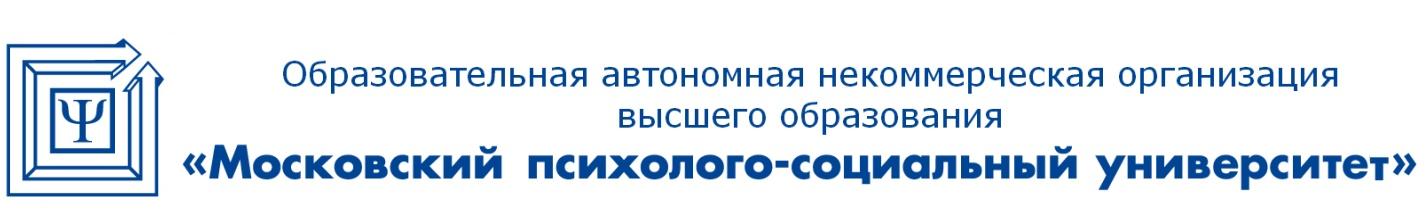 